AP U.S. History 										Mr. Willis 											Period 5 Study Guide: Road to Civil War, Civil War and ReconstructionID Terms:Read each assignment carefully & identify the ID terms below in your own words.  These will serve as excellent study tools for your quiz.  For each ID term, make sure you are able to A) define/describe and B) explain why it is historically significant.Essential Questions: 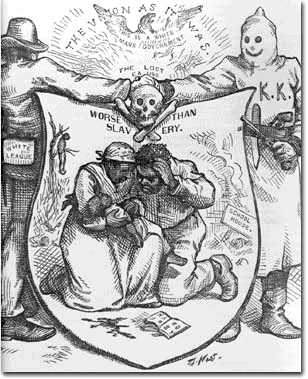 How did sectionalism become more important than nationalism?Was the Civil War inevitable?Why was the Election of 1860 the final straw that led to secession?What were South Carolina’s reasons for seceding? How did Lincoln respond to them in his 1st inaugural address?What were the major advantages and disadvantages for the Union and the Confederacy at the start of the Civil War?What were the Union and Confederate war strategies?Why did Lincoln issue the Emancipation Proclamation?How did Lincoln’s view of the Civil War change and alter with time?What major issues needed to be resolved after the Civil War regarding…Southern states and ex-Confederate officers?The Southern economyBlack freedmenWhat were the different “phases” of Reconstruction and why did the shifts occur?How did Reconstruction end? What was the legacy of that conclusion?*Should Reconstruction be considered a success or failure?ID TermsID TermsManifest DestinyReview Southern social classes pyramidMissouri CompromiseTexas Independence Remember the Alamo!Mexican-American WarTreaty of Guadalupe-HidalgoJames K. PolkCompromise of 1850Fugitive Slave LawPopular sovereigntyUncle Tom’s Cabin/Harriett Beecher StoweKansas Nebraska ActStephen DouglassBleeding-KansasBorder RuffiansCaning of Charles SumnerDred ScottLincoln-Douglass debatesJohn Brown’s raidElection of 1860Anaconda PlanFort SumterJefferson DavisRobert E. LeeGeorge McClellanStonewall JacksonUlysses S. GrantFirst Battle of Bull RunAntietamEmancipation ProclamationDraft RiotsWrit of Habeas CorpusSiege of VicksburgBattle of GettysburgGettysburg AddressElection of 1864Appomattox Court House“Reconstruction issues”Lincoln’s 10% planRadical Republicans Wade-Davis BillCivil Rights Act of 1866Freedman’s BureauMilitary Reconstruction ActScalawagsCarpetbaggersIntegration/segregationRedeemersCompromise of 1877Jim Crow lawsVagrancy LawsPoll taxLiteracy testsGrandfather clausesAndrew Johnson: views, impeachment trialBlack codes13th, 14th, 15th AmendmentsSharecroppingTenant farming Ku Klux Klan & KKK acts